Vadovaudamasi Lietuvos Respublikos vietos savivaldos įstatymo 16 straipsnio 2 dalies 37 punktu, Lietuvos Respublikos geriamojo vandens tiekimo ir nuotekų tvarkymo įstatymo 10 straipsnio 6 punktu, 34 straipsnio 2 ir 12 punktais, Geriamojo vandens tiekimo ir nuotekų tvarkymo paslaugų kainų nustatymo metodika, patvirtinta Valstybinės kainų ir energetikos kontrolės komisijos 2006 m. gruodžio 21 d. nutarimu Nr. O3-92 „Dėl geriamojo vandens tiekimo ir nuotekų tvarkymo paslaugų kainų nustatymo metodikos“, Valstybinės kainų ir energetikos kontrolės komisijos 2018 m. spalio 15 d. nutarimu Nr. O3E- 321 „Dėl uždarosios akcinės bendrovės „Pagėgių komunalinis ūkis“ perskaičiuotų geriamojo vandens tiekimo ir nuotekų tvarkymo paslaugų bazinių kainų derinimo“, Pagėgių savivaldybės taryba  n u s p r e n d ž i a:1. Nustatyti UAB „Pagėgių komunalinis ūkis“ geriamojo vandens tiekimo ir nuotekų tvarkymo paslaugų bei atsiskaitomųjų apskaitos prietaisų priežiūros ir vartotojų aptarnavimo paslaugos bazines kainas (be pridėtinės vertės mokesčio):1.1. perskaičiuotą geriamojo vandens tiekimo ir nuotekų tvarkymo paslaugų bazinę kainą vartotojams, perkantiems geriamojo vandens tiekimo ir nuotekų tvarkymo paslaugas bute – 2,17 Eur/m3, iš šio skaičiaus:1.1.1. geriamojo vandens tiekimo – 0,68 Eur/m3;1.1.2. nuotekų tvarkymo – 1,49 Eur/m3, iš šio skaičiaus:1.1.2.1. nuotekų surinkimo – 0,70 Eur/m3;1.1.2.2. nuotekų valymo – 0,79 Eur/m3.1.2. perskaičiuotą geriamojo vandens tiekimo ir nuotekų tvarkymo paslaugų bazinę kainą vartotojams, perkantiems geriamojo vandens tiekimo ir nuotekų tvarkymo paslaugas individualių gyvenamųjų namų ar kitų patalpų, skirtų asmeninėms, šeimos ar namų reikmėms, įvaduose – 2,00 Eur/m3, iš šio skaičiaus:1.2.1. geriamojo vandens tiekimo – 0,62 Eur/m3;1.2.2. nuotekų tvarkymo – 1,38 Eur/m3, iš šio skaičiaus:1.2.2.1. nuotekų surinkimo – 0,65 Eur/m3;1.2.2.2. nuotekų valymo – 0,73 Eur/m3.1.3. perskaičiuotą geriamojo vandens tiekimo ir nuotekų tvarkymo paslaugų bazinę kainą abonentams, perkantiems geriamojo vandens tiekimo ir nuotekų tvarkymo paslaugas buities ir komerciniams poreikiams bei perkantiems geriamąjį vandenį, skirtą karštam vandeniui ruošti ir tiekiamą  abonentams – 2,03 Eur/m3, iš šio skaičiaus:1.3.1. geriamojo vandens tiekimo – 0,65 Eur/m3;1.3.2. nuotekų tvarkymo – 1,38 Eur/m3, iš šio skaičiaus:1.3.2.1. nuotekų surinkimo – 0,65 Eur/m3;1.3.2.2. nuotekų valymo – 0,73 Eur/m3.1.4. perskaičiuotą geriamojo vandens tiekimo ir nuotekų tvarkymo paslaugų bazinę kainą abonentams, perkantiems geriamąjį vandenį, skirtą patalpoms šildyti ir tiekiamą vartotojams ir abonentams bei geriamąjį vandenį, skirtą karštam vandeniui ruošti ir tiekiamą vartotojams, ir vartotojų kategorijai, perkančiai paslaugas daugiabučių gyvenamųjų namų įvade – 2,00 Eur/m3, iš šio skaičiaus:1.4.1. geriamojo vandens tiekimo – 0,62 Eur/m3;1.4.2. nuotekų tvarkymo – 1,38 Eur/m3, iš šio skaičiaus:1.4.2.1. nuotekų surinkimo – 0,65 Eur/m3;1.4.2.2. nuotekų valymo – 0,73 Eur/m3.1.5. perskaičiuotą atsiskaitomųjų apskaitos prietaisų priežiūros ir vartotojų aptarnavimo paslaugos bazinę kainą vartotojams, perkantiems geriamojo vandens tiekimo ir nuotekų tvarkymo paslaugas bute:1.5.1. kai įrengtas atsiskaitomasis apskaitos prietaisas – 1,38 Eur butui per mėnesį;1.5.2. kai dėl techninių ar kitų priežasčių nėra galimybės įrengti atsiskaitomojo apskaitos prietaiso – 0,72 Eur butui per mėnesį.1.6. perskaičiuotą atsiskaitomųjų apskaitos prietaisų priežiūros ir vartotojų aptarnavimo paslaugos bazinę kainą vartotojams, perkantiems geriamojo vandens tiekimo ir nuotekų tvarkymo paslaugas individualių gyvenamųjų namų ar kitų patalpų, skirtų asmeninėms, šeimos ar namų reikmėms, įvaduose:1.6.1. kai įrengtas atsiskaitomasis apskaitos prietaisas – 1,30 Eur apskaitos prietaisui per mėnesį;1.6.2. kai dėl techninių ar kitų priežasčių nėra galimybės įrengti atsiskaitomojo apskaitos prietaiso – 0,67 Eur namui per mėnesį.1.7. vidutinę atsiskaitomųjų apskaitos prietaisų priežiūros ir vartotojų aptarnavimo paslaugos kainą abonentams, perkantiems geriamojo vandens tiekimo ir nuotekų tvarkymo 
paslaugas – 2,90 Eur apskaitos prietaisui per mėnesį.1.8. nuotekų transportavimo asenizacijos transporto priemonėmis paslaugos bazinę 
kainą – 4,92 Eur/m3.2. Nustatyti, kad šio sprendimo 1 punkte nurodytos perskaičiuotos geriamojo vandens tiekimo ir nuotekų tvarkymo paslaugų bazinės kainos galioja 12 mėnesių nuo šių kainų įsigaliojimo dienos.3. Sprendimą paskelbti Teisės aktų registre ir Pagėgių savivaldybės interneto svetainėje www.pagegiai.lt.Šis sprendimas gali būti skundžiamas Regionų apygardos administracinio teismo Klaipėdos rūmams (Galinio Pylimo g. 9, 91230 Klaipėda) Lietuvos Respublikos administracinių bylų teisenos įstatymo nustatyta tvarka per 1 (vieną) mėnesį nuo sprendimo paskelbimo dienos. SUDERINTA:Administracijos direktorė				  Dainora ButvydienėKalbos ir archyvo tvarkytoja			  Laimutė MickevičienėBendrojo ir juridinio skyriaus vyriausiasis specialistas		  Valdas Vytuvis		        ParengėAdministracijos vyriausioji ekonomistėDalija Irena EinikienėPagėgių savivaldybės tarybos  veiklos reglamento    2 priedasDĖL UŽDAROSIOS AKCINĖS BENDROVĖS „PAGĖGIŲ KOMUNALINIS ŪKIS“ PERSKAIČIUOTŲ GERIAMOJO VANDENS TIEKIMO IR NUOTEKŲ TVARKYMO PASLAUGŲ BAZINIŲ KAINŲ NUSTATYMO __________________________________________________________                                       (Tarybos sprendimo projekto pavadinimas)AIŠKINAMASIS RAŠTAS________2018 10 17______________(Data)1. Parengto projekto tikslai ir uždaviniaiGeriamojo vandens tiekimo ir nuotekų tvarkymo paslaugų bazinės kainos nustatomos 3 metų laikotarpiui ir perskaičiuojamos kasmet. 	2. Kaip šiuo metu yra sureguliuoti projekte aptarti klausimai	Bendrovės geriamojo vandens tiekimo ir nuotekų tvarkymo paslaugų, Apskaitos veiklos bazinių kainų perskaičiavimo ataskaitinis laikotarpis – 2017 m. gegužės 1 d. – 2018 m. balandžio 31 d. Įsigytas ilgalaikis turtas vertinamas per ataskaitinius 2016 ir 2017 metus, investicijų grąža per 2017 metus, o paslaugų realizuotų kiekių ir sąnaudų pasikeitimai – per 12 ankstesnių mėnesių iki geriamojo vandens tiekimo ir nuotekų tvarkymo paslaugų bazinių kainų perskaičiavimo projekto rengimo proceso pradžios Perskaičiuotų geriamojo vandens tiekimo ir nuotekų tvarkymo paslaugų bazinių kainų kainodaros taisyklės nurodytos Metodikos 57 – 58 punktuose. 	3. Kokių teigiamų rezultatų laukiamaGeriamojo vandens tiekimo ir nuotekų tvarkymo, Apskaitos veiklos bazinės kainos perskaičiuotos, atsižvelgiant į efektyvumo koeficientą, realizuotų paslaugų kiekio neatitikimą tarp nustatyto bazinėje kainoje ir faktiškai realizuoto, ilgalaikio turto vienetų nusidėvėjimo (amortizacijos) sąnaudų pokytį dėl naujai pagal veiklos ir plėtros planą faktiškai pradėtų eksploatuoti ilgalaikio turto vienetų, faktinius įsigyjamo geriamojo vandens ir nuotekų tvarkymo paslaugų kainų pokyčius, faktinius elektros energijos kainų, šilumai naudojamų energetinių išteklių kainų, technologinių medžiagų ir technologinio kuro įsigijimo kainų pokyčius, faktinius mokesčių (gamtos išteklių, taršos ir kt.) dydžių pokyčius, faktinius Finansų ministerijos skelbiamo darbo užmokesčio pokyčius, investicijų grąžos pokyčius, nuo ūkio subjektų valios nepriklausančių veiksnių nulemtus, neišvengiamus sąnaudų pokyčius, dėl veiklos plano priemonių visiško neįvykdymo ar įvykdymo ne laiku sąnaudų pokyčius, dėl faktinės ataskaitinio laikotarpio ir ūkio subjektui bazinėje kainoje nustatyto sinvesticijų grąžos neatitikties.4. Galimos neigiamos priimto projekto pasekmės ir kokių priemonių reikėtų imtis, kad tokių pasekmių būtų išvengtaNeigiamų pasekmių nenustatyta.5. Kokius galiojančius aktus (tarybos, mero, savivaldybės administracijos direktoriaus) reikėtų pakeisti ir panaikinti, priėmus sprendimą pagal teikiamą projektą	-6. Jeigu priimtam sprendimui reikės kito tarybos sprendimo, mero potvarkio ar administracijos direktoriaus įsakymo, kas ir kada juos turėtų parengti7.  Ar reikalinga atlikti sprendimo projekto antikorupcinį vertinimąReikalinga8. Sprendimo vykdytojai ir įvykdymo terminai, lėšų, reikalingų sprendimui įgyvendinti, poreikis (jeigu tai numatoma – derinti su Finansų skyriumi)Sprendimą įgyvendina uždaroji akcinė bendrovė ,,Pagėgių komunalinis ūkis“           9. Projekto rengimo metu gauti specialistų vertinimai ir išvados, ekonominiai apskaičiavimai (sąmatos)  ir konkretūs finansavimo šaltiniaiAtlikta UAB „Pagėgių komunalinis ūkis“ geriamojo vandens tiekimo ir nuotekų tvarkymo paslaugų bei atsiskaitomųjų apskaitos prietaisų priežiūros ir vartotojų aptarnavimo paslaugos perskaičiuotų ir bazinių kainų pokyčio analizė (pridedama).10.  Projekto rengėjas ar rengėjų grupė.Administracijos vyr. ekonomistė Dalija Irena Einikienė11. Kiti, rengėjo nuomone,  reikalingi pagrindimai ir paaiškinimai.-Administracijos vyr. ekonomistė			Dalija Irena Einikienė	(Rengėjo pareigos)	(Parašas)		(Rengėjo varas, pavardė)Vadovaudamasi Lietuvos Respublikos vietos savivaldos įstatymo 16 straipsnio 2 dalies 37 punktu, 18 straipsnio 1 dalimi, Lietuvos Respublikos geriamojo vandens tiekimo ir nuotekų tvarkymo įstatymo 10 straipsnio 6 punktu, 34 straipsnio 2 ir 12 punktais, Geriamojo vandens tiekimo ir nuotekų tvarkymo paslaugų kainų nustatymo metodika, patvirtinta Valstybinės kainų ir energetikos kontrolės komisijos 2006 m. gruodžio 21 d. nutarimu Nr. O3-92 „Dėl geriamojo vandens tiekimo ir nuotekų tvarkymo paslaugų kainų nustatymo metodikos“, Valstybinės kainų ir energetikos kontrolės komisijos 2017 m. kovo 23 d. nutarimu Nr. O3-92 „Dėl uždarosios akcinės bendrovės „Pagėgių komunalinis ūkis“ geriamojo vandens tiekimo ir nuotekų tvarkymo paslaugų bazinių kainų derinimo“, Pagėgių savivaldybės taryba  n u s p r e n d ž i a:1. Nustatyti UAB „Pagėgių komunalinis ūkis“ geriamojo vandens tiekimo ir nuotekų tvarkymo paslaugų bei atsiskaitomųjų apskaitos prietaisų priežiūros ir vartotojų aptarnavimo paslaugos bazines kainas (be pridėtinės vertės mokesčio):1.1. geriamojo vandens tiekimo ir nuotekų tvarkymo paslaugų bazinę kainą vartotojams, perkantiems geriamojo vandens tiekimo ir nuotekų tvarkymo paslaugas bute – 2,41 Eur/m3, iš šio skaičiaus:1.1.1. geriamojo vandens tiekimo – 0,78 Eur/m3;1.1.2. nuotekų tvarkymo – 1,63 Eur/m3, iš šio skaičiaus:1.1.2.1. nuotekų surinkimo – 0,74 Eur/m3;1.1.2.2. nuotekų valymo – 0,89 Eur/m3;1.2. geriamojo vandens tiekimo ir nuotekų tvarkymo paslaugų bazinę kainą vartotojams, perkantiems geriamojo vandens tiekimo ir nuotekų tvarkymo paslaugas individualių gyvenamųjų namų ar kitų patalpų, skirtų asmeninėms, šeimos ar namų reikmėms, įvaduose – 2,24 Eur/m3, iš šio skaičiaus:1.2.1. geriamojo vandens tiekimo – 0,72 Eur/m3;1.2.2. nuotekų tvarkymo – 1,52 Eur/m3, iš šio skaičiaus:1.2.2.1. nuotekų surinkimo – 0,69 Eur/m3;1.2.2.2. nuotekų valymo – 0,83 Eur/m3;1.3. geriamojo vandens tiekimo ir nuotekų tvarkymo paslaugų bazinę kainą abonentams, perkantiems geriamojo vandens tiekimo ir nuotekų tvarkymo paslaugas buities ir komerciniams poreikiams bei perkantiems geriamąjį vandenį, skirtą karštam vandeniui ruošti ir tiekiamą 
abonentams – 2,27 Eur/m3, iš šio skaičiaus:1.3.1. geriamojo vandens tiekimo – 0,75 Eur/m3;1.3.2. nuotekų tvarkymo – 1,52 Eur/m3, iš šio skaičiaus:1.3.2.1. nuotekų surinkimo – 0,69 Eur/m3;1.3.2.2. nuotekų valymo – 0,83 Eur/m3;1.4. geriamojo vandens tiekimo ir nuotekų tvarkymo paslaugų bazinę kainą abonentams, perkantiems geriamąjį vandenį, skirtą patalpoms šildyti ir tiekiamą vartotojams ir abonentams bei geriamąjį vandenį, skirtą karštam vandeniui ruošti ir tiekiamą vartotojams, ir vartotojų kategorijai, perkančiai paslaugas daugiabučių gyvenamųjų namų įvade – 2,24 Eur/m3, iš šio skaičiaus:1.4.1. geriamojo vandens tiekimo – 0,72 Eur/m3;1.4.2. nuotekų tvarkymo – 1,52 Eur/m3, iš šio skaičiaus:1.4.2.1. nuotekų surinkimo – 0,69 Eur/m3;1.4.2.2. nuotekų valymo – 0,83 Eur/m3;1.5. atsiskaitomųjų apskaitos prietaisų priežiūros ir vartotojų aptarnavimo paslaugos bazinę kainą vartotojams, perkantiems geriamojo vandens tiekimo ir nuotekų tvarkymo paslaugas bute:1.5.1. kai įrengtas atsiskaitomasis apskaitos prietaisas – 1,37 Eur butui per mėnesį;1.5.2. kai dėl techninių ar kitų priežasčių nėra galimybės įrengti atsiskaitomojo apskaitos prietaiso – 0,71 Eur butui per mėnesį;1.6. atsiskaitomųjų apskaitos prietaisų priežiūros ir vartotojų aptarnavimo paslaugos bazinę kainą vartotojams, perkantiems geriamojo vandens tiekimo ir nuotekų tvarkymo paslaugas individualių gyvenamųjų namų ar kitų patalpų, skirtų asmeninėms, šeimos ar namų reikmėms, įvaduose:1.6.1. kai įrengtas atsiskaitomasis apskaitos prietaisas – 1,28 Eur apskaitos prietaisui per mėnesį;1.6.2. kai dėl techninių ar kitų priežasčių nėra galimybės įrengti atsiskaitomojo apskaitos prietaiso – 0,66 Eur namui per mėnesį;1.7. vidutinę atsiskaitomųjų apskaitos prietaisų priežiūros ir vartotojų aptarnavimo paslaugos kainą abonentams, perkantiems geriamojo vandens tiekimo ir nuotekų tvarkymo 
paslaugas – 2,86 Eur apskaitos prietaisui per mėnesį;1.8. nuotekų transportavimo asenizacijos transporto priemonėmis paslaugos bazinę 
kainą – 4,12 Eur/m3;2. Nustatyti, kad šio sprendimo 1 punkte nurodytos geriamojo vandens tiekimo ir nuotekų tvarkymo paslaugų bazinės kainos galioja trejus metus nuo šių kainų įsigaliojimo dienos.3. Nustatyti, kad pirmaisiais bazinių kainų galiojimo metais taikomos geriamojo vandens tiekimo ir nuotekų tvarkymo paslaugų kainos lygios geriamojo vandens tiekimo ir nuotekų tvarkymo paslaugų bazinėms kainoms.4. Pripažinti netekusiu galios Pagėgių savivaldybės tarybos 2008 m. kovo 6 d. sprendimą Nr. T-298 ,,Dėl uždarosios akcinės bendrovės ,,Pagėgių komunalinis ūkis“ geriamojo vandens pardavimo, tiekimo ir nuotekų tvarkymo kainų nustatymo“ su visais pakeitimais ir papildymais.5. Paskelbti informaciją apie šį sprendimą laikraščiuose ,,Pamarys“ ir ,,Šilokarčema“, o visą sprendimą - Teisės aktų registre ir Pagėgių savivaldybės interneto svetainėje  www.pagegiai.lt.Šis sprendimas gali būti skundžiamas Lietuvos Respublikos administracinių bylų teisenos įstatymo nustatyta tvarka.SUDERINTA:Administracijos direktorė                                          		Dainora ButvydienėBendrojo ir juridinio skyriausVyriausiasis specialistas                          			Valdas VytuvisParengė Administracijos vyriausioji ekonomistė  Dalija Irena Einikienė2017-03-  Pagėgių savivaldybės tarybos  veiklos reglamento    2 priedasDĖL UŽDAROSIOS AKCINĖS BENDROVĖS „PAGĖGIŲ KOMUNALINIS ŪKIS“ GERIAMOJO VANDENS TIEKIMO IR NUOTEKŲ TVARKYMO PASLAUGŲ BAZINIŲ KAINŲ NUSTATYMO __________________________________________________________                                       (Tarybos sprendimo projekto pavadinimas)AIŠKINAMASIS RAŠTAS________2017 03 24______________(Data)1. Parengto projekto tikslai ir uždaviniaiBazinės kainos nustatomos 3 metų laikotarpiui ir perskaičiuojamos kasmet. Šiuo metu centralizuota geriamojo vandens tiekimo paslauga UAB „Pagėgių komunalinis ūkis" aptarnaujamoje teritorijoje naudojasi apie 62 proc. vartotojų, nuotekų tvarkymo paslauga – apie 38 proc. Visas vartotojams centralizuotai patiekiamas geriamasis vanduo atitinka Higienos normų reikalavimus, 100 proc. nuotekų išvaloma iki nustatytų rodiklių.	2. Kaip šiuo metu yra sureguliuoti projekte aptarti klausimai	Naujos UAB „Pagėgių komunalinis ūkis" geriamojo vandens tiekimo ir nuotekų tvarkymo paslaugų bazinės kainos įsigalios jas patvirtinus Pagėgių savivaldybės tarybai. Šiuo metu galioja Pagėgių savivaldybės tarybos 2008 m. kovo 6 d. sprendimu Nr.T-298 (2014 m. rugsėjo 18 d. sprendimo Nr. T-154 redakcija) nustatyta kaina. Atsižvelgus į Pagėgių savivaldybės patvirtintą infrastruktūros plėtros ir ilgalaikio turto nusidėvėjimo atstatymo lėšų panaudojimo planą, kainos buvo suderintos ir galėjo būti taikomos iki 2011 m. gruodžio 31 d.3. Kokių teigiamų rezultatų laukiamaBendrovė, vykdydama geriamojo vandens tiekimo ir nuotekų tvarkymo veiklą, patyrė  tūkst. Eur nuostolio. Patvirtinus naujas kainas, bendrovės vandentvarkos veiklos pajamos padengs išlaidas.UAB „Pagėgių komunalinis ūkis" aptarnaujamoje licencijuojamoje teritorijoje vartotojų, perkančių geriamojo vandens tiekimo ir nuotekų tvarkymo paslaugas, mokama suma už paslaugas sudarys 2,35 proc. vidutinių šeimos pajamų, t. y. neviršys 4,0 proc. vidutinių šeimos pajamų4. Galimos neigiamos priimto projekto pasekmės ir kokių priemonių reikėtų imtis, kad tokių pasekmių būtų išvengtaNeigiamų pasekmių nenustatyta.     5. Kokius galiojančius aktus (tarybos, mero, savivaldybės administracijos direktoriaus) reikėtų pakeisti ir panaikinti, priėmus sprendimą pagal teikiamą projektą	-6. Jeigu priimtam sprendimui reikės kito tarybos sprendimo, mero potvarkio ar administracijos direktoriaus įsakymo, kas ir kada juos turėtų parengti7.  Ar reikalinga atlikti sprendimo projekto antikorupcinį vertinimąReikalinga8. Sprendimo vykdytojai ir įvykdymo terminai, lėšų, reikalingų sprendimui įgyvendinti, poreikis (jeigu tai numatoma – derinti su Finansų skyriumi)Sprendimą įgyvendina uždaroji akcinė bendrovė ,,Pagėgių komunalinis ūkis“           9. Projekto rengimo metu gauti specialistų vertinimai ir išvados, ekonominiai apskaičiavimai (sąmatos)  ir konkretūs finansavimo šaltiniai-10.  Projekto rengėjas ar rengėjų grupė.Administracijos vyr. ekonomistė Dalija Irena Einikienė11. Kiti, rengėjo nuomone,  reikalingi pagrindimai ir paaiškinimai.-Administracijos vyr. ekonomistė			Dalija Irena Einikienė	(Rengėjo pareigos)	(Parašas)		(Rengėjo varas, pavardė)       Vadovaudamasi Lietuvos Respublikos vietos savivaldos įstatymo 18 straipsnio 1 dalimi, Lietuvos Respublikos euro įvedimo Lietuvos Respublikoje įstatymu, Nacionalinio euro įvedimo plano, patvirtinto Lietuvos Respublikos Vyriausybės 2013 m. birželio 26 d. nutarimu Nr. 604 ,,Dėl Nacionalinio euro įvedimo plano bei Lietuvos visuomenės informavimo apie euro įvedimą ir komunikacijos strategijos patvirtinimo“, IV skyriumi, atsižvelgdama į Valstybinės kainų ir energetikos kontrolės komisijos 2014 m. liepos 28 d. nutarimą Nr. O3-687 ,,Dėl Valstybinės kainų ir energetikos kontrolės komisijos 2008 m. kovo 6 d. nutarimo Nr. O3-34 ,,Dėl uždarosios akcinės bendrovės ,,Pagėgių komunalinis ūkis“ geriamojo vandens tiekimo ir nuotekų tvarkymo paslaugų kainų“ pakeitimo“, Pagėgių savivaldybės taryba n u s p r e n d ž i a:1. Pakeisti Pagėgių savivaldybės tarybos 2008 m. kovo 6 d. sprendimo Nr. T-298 ,,Dėl uždarosios akcinės bendrovės „Pagėgių komunalinis ūkis“ geriamojo vandens pardavimo, tiekimo ir nuotekų tvarkymo kainų nustatymo“ 1 punktą ir išdėstyti jį taip:,,1. Nustatyti uždarosios akcinės bendrovės „Pagėgių komunalinis ūkis“ geriamojo vandens pardavimo, tiekimo ir nuotekų tvarkymo kainas be pridėtinės vertės mokesčio:1.1. geriamojo vandens tiekimo ir nuotekų tvarkymo vartotojams – 2,11 Eur/m3, iš to skaičiaus:1.1.1. geriamojo vandens tiekimo – 0,88 Eur/m³;1.1.2. nuotekų tvarkymo – 1,23 Eur/m3; 1.2. geriamojo vandens tiekimo ir nuotekų tvarkymo abonentams – 2,55 Eur/m3, iš to skaičiaus:1.2.1. geriamojo vandens tiekimo – 0,99 Eur/m3;1.2.2. nuotekų tvarkymo, kai teršalų kiekis nuotekose neviršija leistinų koncentracijų – 
1,56 Eur/m3;1.3. pardavimo kainą vartotojams, kuriems vanduo apskaitomas daugiabučio namo bute – 
0,90 Eur butui per mėn.;1.4. pardavimo kainą vartotojams, kuriems vanduo apskaitomas daugiabučio namo įvade − 0,14 Eur butui per mėn.;1.5. pardavimo kainą vartotojams, kuriems vanduo apskaitomas individualaus namo įvade – 0,90 Eur namui per mėn.;1.6. vidutinę pardavimo kainą abonentams – 1,40 Eur apskaitos prietaisui per mėnesį.“2. Nustatyti, kad šis sprendimas įsigalioja euro įvedimo Lietuvos Respublikoje dieną.3. Apie sprendimo priėmimą paskelbti laikraštyje „Šilokarčema“, o visą sprendimą - Teisės aktų registre ir Pagėgių savivaldybės interneto svetainėje  www.pagegiai.lt.Šis sprendimas gali būti skundžiamas Lietuvos Respublikos administracinių bylų teisenos įstatymo nustatyta tvarka.Savivaldybės meras				                  Virginijus Komskis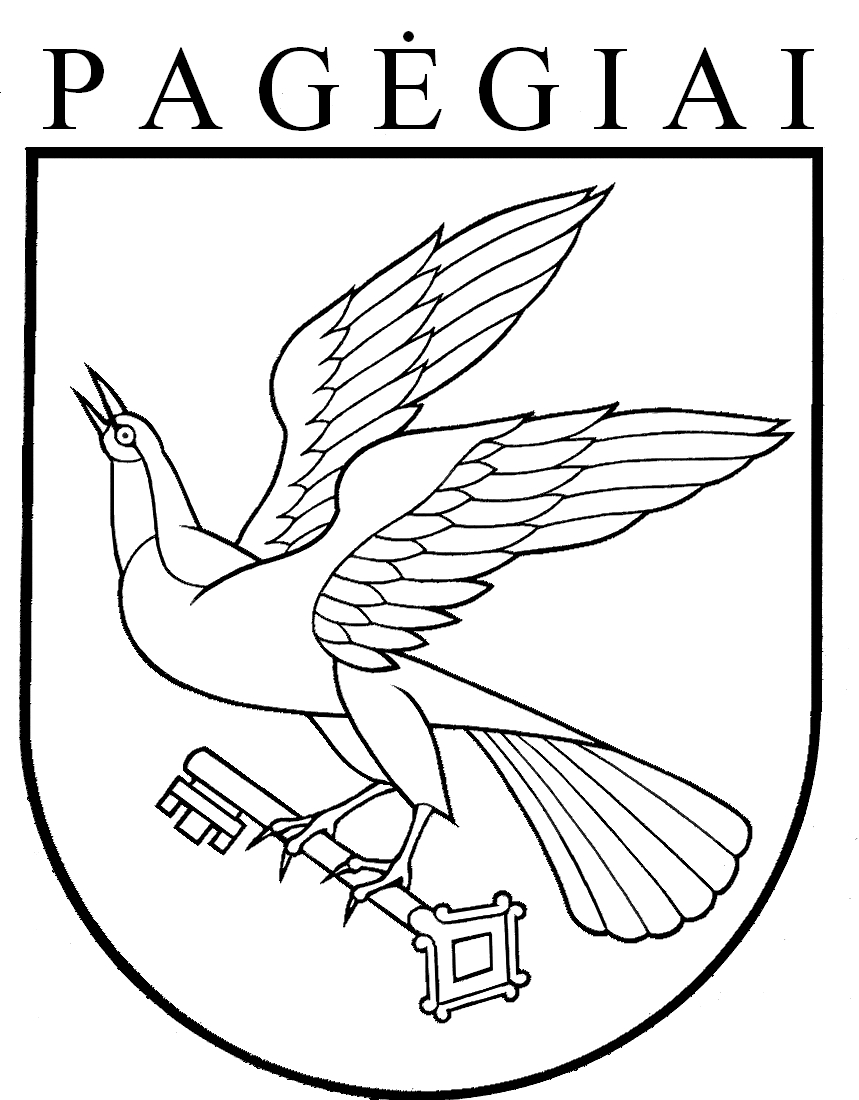 Pagėgių savivaldybės tarybasprendimasDĖL UŽDAROSIOS AKCINĖS BENDROVĖS „PAGĖGIŲ KOMUNALINIS ŪKIS“ PERSKAIČIUOTŲ GERIAMOJO VANDENS TIEKIMO IR NUOTEKŲ TVARKYMO PASLAUGŲ BAZINIŲ KAINŲ NUSTATYMO2018 m. spalio 18  Nr. T1-162PagėgiaiUAB „Pagėgių komunalinis ūkis“ geriamojo vandens tiekimo ir nuotekų tvarkymo paslaugų bei atsiskaitomųjų apskaitos prietaisų priežiūros ir vartotojų aptarnavimoUAB „Pagėgių komunalinis ūkis“ geriamojo vandens tiekimo ir nuotekų tvarkymo paslaugų bei atsiskaitomųjų apskaitos prietaisų priežiūros ir vartotojų aptarnavimoUAB „Pagėgių komunalinis ūkis“ geriamojo vandens tiekimo ir nuotekų tvarkymo paslaugų bei atsiskaitomųjų apskaitos prietaisų priežiūros ir vartotojų aptarnavimoUAB „Pagėgių komunalinis ūkis“ geriamojo vandens tiekimo ir nuotekų tvarkymo paslaugų bei atsiskaitomųjų apskaitos prietaisų priežiūros ir vartotojų aptarnavimo paslaugos perskaičiuotų ir bazinių kainų pokyčio analizė Paslaugos pavadinimasPerskaičiuota kaina Eur/m3 (be PVM)Bazinė kaina Eur/m3 (be PVM)Pokytis Eur/m3 (be PVM)1.1. geriamojo vandens tiekimo ir nuotekų tvarkymo paslaugų bazinę kainą vartotojams, perkantiems geriamojo vandens tiekimo ir nuotekų tvarkymo paslaugas bute, iš šio skaičiaus:2,172,41-0,241.1.1. geriamojo vandens tiekimo 0,680,78-0,101.1.2. nuotekų tvarkymo 1,491,63-0,141.1.2.1. nuotekų surinkimo0,700,74-0,041.1.2.2. nuotekų valymo 0,790,89-0,101.2. geriamojo vandens tiekimo ir nuotekų tvarkymo paslaugų bazinę kainą vartotojams, perkantiems geriamojo vandens tiekimo ir nuotekų tvarkymo paslaugas individualių gyvenamųjų namų ar kitų patalpų, skirtų asmeninėms, šeimos ar namų reikmėms, įvaduose, iš šio skaičiaus:2,002,24-0,241.2.1. geriamojo vandens tiekimo 0,620,72-0,101.2.2. nuotekų tvarkymo 1,381,52-0,141.2.2.1. nuotekų surinkimo 0,650,69-0,041.2.2.2. nuotekų valymo 0,730,83-0,101.3. geriamojo vandens tiekimo ir nuotekų tvarkymo paslaugų bazinę kainą abonentams, perkantiems geriamojo vandens tiekimo ir nuotekų tvarkymo paslaugas buities ir komerciniams poreikiams bei perkantiems geriamąjį vandenį, skirtą karštam vandeniui ruošti 2,032,27-0,241.3.1. geriamojo vandens tiekimo0,650,75-0,101.3.2. nuotekų tvarkymo 1,381,52-0,141.3.2.1. nuotekų surinkimo0,650,69-0,041.3.2.2. nuotekų valymo 0,730,83-0,101.4. geriamojo vandens tiekimo ir nuotekų tvarkymo paslaugų bazinę kainą abonentams, perkantiems geriamąjį vandenį, skirtą patalpoms šildyti ir tiekiamą vartotojams ir abonentams bei geriamąjį vandenį, skirtą karštam vandeniui ruošti ir tiekiamą vartotoja2,002,24-0,241.4.1. geriamojo vandens tiekimo 0,620,72-0,101.4.2. nuotekų tvarkymo 1,381,52-0,141.4.2.1. nuotekų surinkimo 0,650,69-0,041.4.2.2. nuotekų valymo 0,730,83-0,101.5. atsiskaitomųjų apskaitos prietaisų priežiūros ir vartotojų aptarnavimo paslaugos bazinę kainą vartotojams, perkantiems geriamojo vandens tiekimo ir nuotekų tvarkymo paslaugas bute:1.5.1. kai įrengtas atsiskaitomasis apskaitos prietaisas, butui per mėnesį;1,381,370,011.5.2. kai dėl techninių ar kitų priežasčių nėra galimybės įrengti atsiskaitomojo apskaitos prietaiso,  butui per mėnesį;0,720,710,011.6. atsiskaitomųjų apskaitos prietaisų priežiūros ir vartotojų aptarnavimo paslaugos bazinę kainą vartotojams, perkantiems geriamojo vandens tiekimo ir nuotekų tvarkymo paslaugas individualių gyvenamųjų namų ar kitų patalpų, skirtų asmeninėms, šeimos ar 1.6.1. kai įrengtas atsiskaitomasis apskaitos prietaisas, apskaitos prietaisui per mėnesį;1,301,280,021.6.2. kai dėl techninių ar kitų priežasčių nėra galimybės įrengti atsiskaitomojo apskaitos prietaiso, namui per mėnesį;0,670,660,011.7. vidutinę atsiskaitomųjų apskaitos prietaisų priežiūros ir vartotojų aptarnavimo paslaugos kainą abonentams, perkantiems geriamojo vandens tiekimo ir nuotekų tvarkymo paslaugas apskaitos prietaisui per mėnesį;2,902,860,041.8. nuotekų transportavimo asenizacijos transporto priemonėmis paslaugos bazinę kainą4,924,120,80Pagėgių savivaldybės tarybasprendimasDĖL UŽDAROSIOS AKCINĖS BENDROVĖS „PAGĖGIŲ KOMUNALINIS ŪKIS“ GERIAMOJO VANDENS TIEKIMO IR NUOTEKŲ TVARKYMO PASLAUGŲ BAZINIŲ KAINŲ NUSTATYMO2017 m. balandžio 13 Nr. T1-65PagėgiaiPagėgių savivaldybės tarybasprendimasdėl pagėgių savivaldybės tarybos 2008 m. kovo 6 d. sprendimo Nr. T-298 ,,dėl UŽDAROSIOS AKCINĖS BENDROVĖS „PAGĖGIŲ KOMUNALINIS ŪKIS“ GERIAMOJO VANDENS PARDAVIMO, TIEKIMO IR NUOTEKŲ TVARKYMO KAINŲ NUSTATYMO“ PAKEITIMO2014 m. rugsėjo 18 d. Nr. T-154 Pagėgiai